Конспект НОД по развитию речи во второй младшей группе.Чтение русской народной сказки «Три медведя» с элементами драматизацииЦели:  познакомить со сказкой «Три медведя»; воспитывать послушание и чувство сопереживания за девочку.Задачи: ( Интеграция образовательных  областей).«Речевое развитие»: Формировать умение детей следить за развитием действия в сказке, сочувствовать героям, активно отвечать на вопросы по ее содержанию, закреплять умение детей интонационно- выразительно воспроизводить слова и фразы из текста . Практически  употреблять  существительные  с уменьшительно-ласкательным значением; развитие интонационного строя речи; развитие умения взаимодействовать в коллективной игре.«Художественно-эстетическое развитие»: формировать восприятие художественной литературы, фольклора; стимулировать сопереживания персонажам художественных произведений.«Познавательное развитие»: развивать воображение и творческую активность.«Социально-коммуникативное развитие»:  развивать эмоциональную отзывчивость, сопереживание. Воспитывать любовь к русским народным сказкам.«Физическое развитие». Умение ориентироваться в пространстве, бегать в одном направлении во время подвижной игры.НОДВоспитатель. Я буду называть большой предмет, а вы — маленький (диван — .., стол — .., стул — ... и т.п.).Воспитатель (ставит на стол куклу). К нам в гости пришла девочка Маша, чтобы рассказать, как ушла она из дома в лес, не послушалась маму и папу и заблудилась. Хотите узнать, что было дальше?Драматизация адаптированного варианта сказки«Три медведя»Пошла Машенька в лес за грибами и заблудилась. Долго она ходила по лесу и вдруг увидела большой дом. Зашла Машенька в дом и увидела комнату. В комнате стоял стол. Около стола стояли три стула — большой, средний и маленький. Машенька посидела на большом стуле, потом — на среднем стуле, затем — на маленьком. Машеньке понравилось сидеть на маленьком стульчике, стала она качаться на нем и сломала. В другой комнате Машенька увидела три кровати — большую, среднюю и маленькую. Полежала Машенька на большой кровати — не понравилось. Легла Машенька на среднюю кровать — неудобно. Прилегла Машенька на маленькую кроватку — очень удобно — и уснула.Пришли домой из леса три медведя: большой медведь — папа, средний медведь — мама и маленький Мишутка — сынок.Зашли они в комнату.Папа спросил:— Кто сидел на моем стуле и сдвинул его?Мама спросила:— Кто сидел на моем стуле и сдвинул его?Мишутка закричал:— Кто сидел на моем стульчике и сломал его?Зашли медведи в другую комнату.Папа спросил:— Кто лежал на моей кровати и помял ее?Мама спросила:— Кто лежал на моей кровати и помял ее?Мишутка подошел к своей кроватке и закричал:— Кто лежит на моей кровати и спит?Машенька проснулась, увидела медведей, испугалась, выскочила в окошко и убежала.При чтении сказки необходимо менять тембр и силу голоса.Физ. минутка.Медвежата в чаще жили -Головой своей крутили, -        круговые движения головойВот так, вот так             -              поочередно в разные стороныГоловой своей крутили.Медвежата мед искалиДружно дерево качали,               -     наклоны в стороны, руки впередВот так, вот такДружно дерево качали.Вперевалочку ходили         -              ходьба «по-медвежьи»И из речки воду пили         -              наклоны впередА потом они плясали          -             подскоки на местеВыше лапы поднимали,Вот так, вот такВыше лапы поднимали.Беседа по содержанию сказкиПедагог. Кто пошел в лес? (Машенька.) Что случилось в лесу с Машенькой? (Она заблудилась.) Что Машенька увидела в лесу? (Дом.) Кто жил в доме? (Медведи.) Что увидела Машенька в комнате? (Три стула.) Какой был папин (мамин) стул? (Большой, средний.) Какой был стульчик Мишутки? (Маленький.) На каком стуле Маше понравилось сидеть? (На маленьком.) Что Маша увидела в другой комнате? (Три кровати.) Какая была папина (мамина) кровать? (Большая, средняя.) Какая была кроватка Мишутки? (Маленькая.) На какой кроватке Маше понравилось лежать? (На маленькой.) Воспитатель предлагает детям повторить фразы героев сказки с интонацией, соответствующей характер персонажа:Что сказал папа, когда увидел свой стул? Что сказала мама, когда увидела свой стул? Что сказал Мишутка, когда увидел свой стульчик? Что сказал папа, когда увидел свою кровать? Что сказала мама, когда увидела свою кровать? Что сказал Мишутка, когда увидел свою кровать? Что сделала Маша, когда увидела медведей?Подвижная игра «У медведя во бору».- С Какой сказкой мы познакомились?- О чем эта сказка?- Как зовут героев сказки?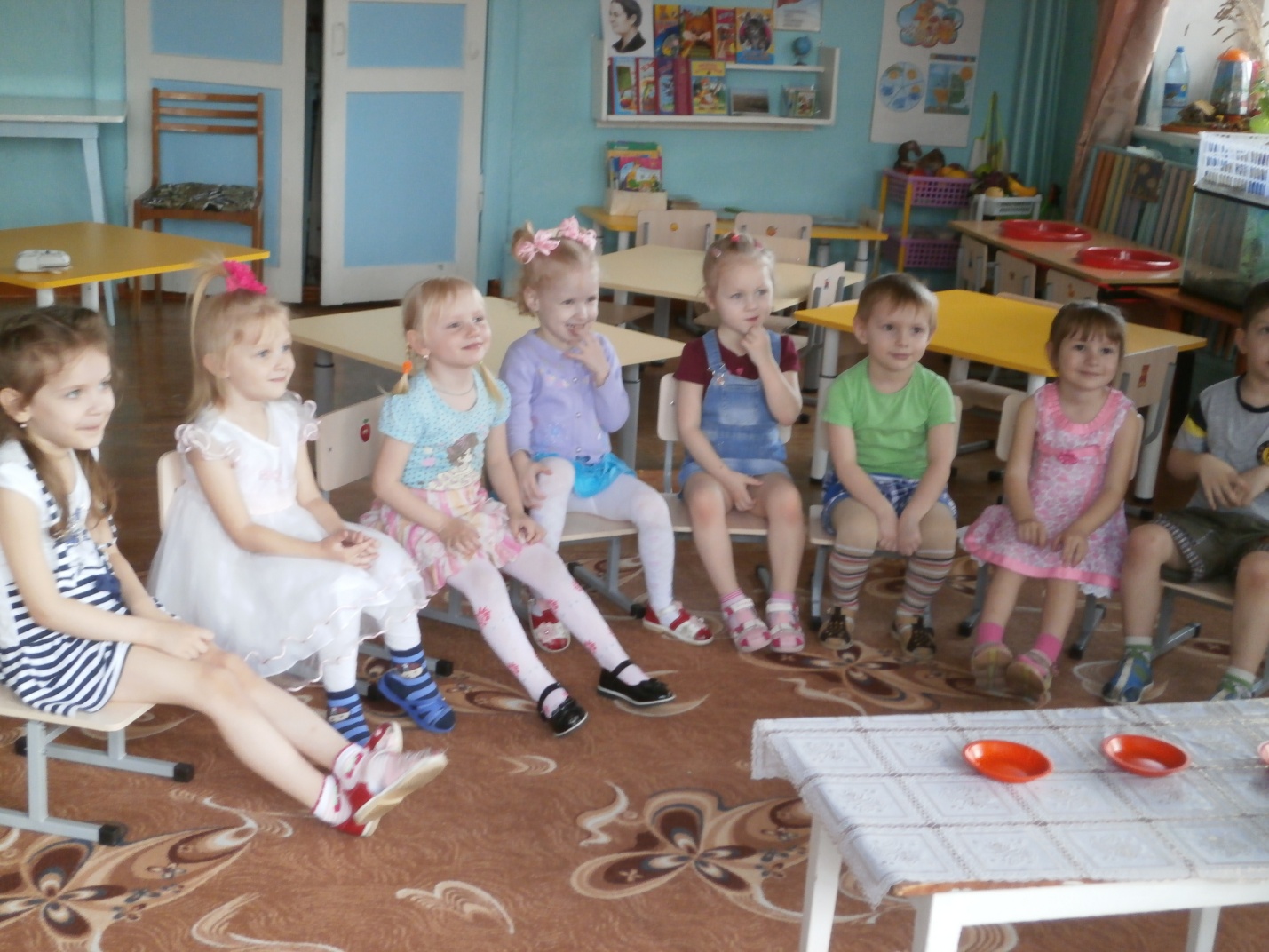 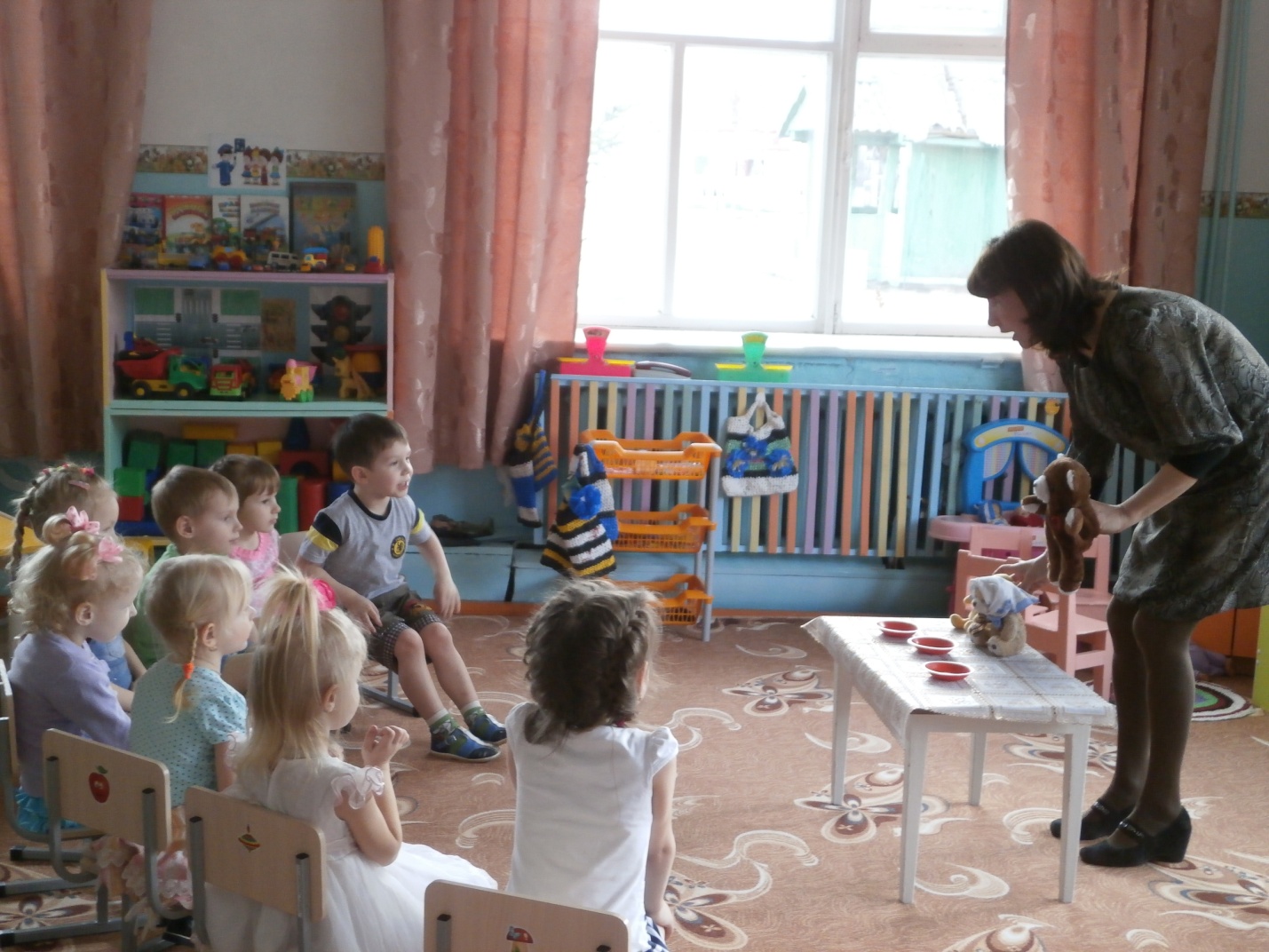 